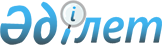 О подписании Протокола о внесении изменений и дополнений в Протокол к Соглашению между Правительством Республики Казахстан и Правительством Республики Узбекистан о пунктах пропуска через казахстанско-узбекскую государственную границу от 4 сентября 2006 годаПостановление Правительства Республики Казахстан от 5 сентября 2012 года № 1154      Правительство Республики Казахстан ПОСТАНОВЛЯЕТ:



      1. Одобрить прилагаемый проект Протокола о внесении изменений и дополнений в Протокол к Соглашению между Правительством Республики Казахстан и Правительством Республики Узбекистан о пунктах пропуска через казахстанско-узбекскую государственную границу от 4 сентября 2006 года.



      2. Уполномочить Министра транспорта и коммуникаций Республики Казахстан Жумагалиева Аскара Куанышевича подписать от имени Правительства Республики Казахстан Протокол о внесении изменений и дополнений в Протокол к Соглашению между Правительством Республики Казахстан и Правительством Республики Узбекистан о пунктах пропуска через казахстанско-узбекскую государственную границу от 4 сентября 2006 года, разрешив вносить изменения и дополнения, не имеющие принципиального характера.



      3. Настоящее постановление вводится в действие со дня подписания.        Премьер-Министр

      Республики Казахстан                       К. МасимовОдобрен            

постановлением Правительства

Республики Казахстан    

от 5 сентября 2012 года № 1154

Проект       

Протокол

о внесении изменений и дополнений в Протокол

к Соглашению между Правительством Республики Казахстан

и Правительством Республики Узбекистан о пунктах пропуска через

казахстанско-узбекскую государственную границу от 4 сентября

2006 года      Правительство Республики Казахстан и Правительство Республики Узбекистан, именуемые в дальнейшем Сторонами,

      в целях согласования международных и двусторонних пунктов пропуска, способствующих развитию сообщения между двумя странами, 

      руководствуясь статьей 10 Соглашения между Правительством Республики Казахстан и Правительством Республики Узбекистан о пунктах пропуска через казахстанско-узбекскую государственную границу от 16 ноября 2001 года (далее – Соглашение),

      согласились о нижеследующем: 

Статья 1

      В Протокол к Соглашению, совершенный 4 сентября 2006 года (далее - Протокол), внести следующие изменения и дополнения:



      статью 1 дополнить частью третьей следующего содержания:

      «В Протоколе Сторонами используются следующие термины:

      двусторонний (межгосударственный) пункт пропуска – для пересечения границы только гражданами и транспортными средствами государств сторон;

      международный (многосторонний) пункт пропуска – для пересечения государственной границы физическими лицами, независимо от их гражданства (подданства), и транспортными средствами, зарегистрированными на территориях государств сторон и третьих стран.»;



      в приложении к Протоколу к Соглашению: 



      в разделе «Железнодорожные пункты пропуска»:



      строки, порядковые номера 1, 2, изложить в следующей редакции:«                                                                   »,

      дополнить строкой, порядковый номер 2-1, следующего содержания:«                                                                   »;

      в разделе «Автомобильные пункты пропуска»:



      строки, порядковые номера 3, 6, 7 и 9, изложить в следующей редакции:«                                                                   »;

      строки, порядковые номера 8, 10, 11 и 12, исключить. 

Статья 2      Настоящий Протокол вступает в силу в порядке, предусмотренном статьей 11 Соглашения.

      Настоящий Протокол действует до прекращения действия Соглашения.

      Совершено в городе____________«__»__________20__года в двух подлинных экземплярах, каждый на казахском, узбекском и русском языках, причем все тексты имеют одинаковую силу.

      В случае возникновения разногласий в толковании положений настоящего Протокола, Стороны будут руководствоваться текстом на русском языке.       За Правительство                             За Правительство

    Республики Казахстан                        Республики Узбекистан
					© 2012. РГП на ПХВ «Институт законодательства и правовой информации Республики Казахстан» Министерства юстиции Республики Казахстан
				1БейнеуМангистаус-

кая областьКара-

калпакстанРеспублика

Каракал-

пакстанМеждународный

(многосторон-

ний)Кругло-

суточ-

ный2Сары-

АгашЮжно-

Казахстанс-

кая областьКелесТашкентская

областьМеждународный

(многосторон-

ний)Кругло-суточ-

ный2-

1МактааралЮжно-

Казахстанс-

кая областьСырдарьяСырдарьинс-

кая областьМеждународ-

ный (много-

сторонний)Кругло-

суточный3ТаженМангистаус-

кая областьДаут-

АтаРеспублика

Каракал-

пакстанМеждународный

(много-

сторонний)Кругло-

суточный6КапланбекЮжно-

Казахстанс-

кая областьЗангиотаТашкентская

областьДвусторонний

(межгосударст-

венный)Светлое

время

суток7КазыгуртЮжно-

Казахстанс-

кая областьТашкентТашкентская

областьДвусторонний

(межгосударст-

венный)Светлое

время

суток9АтамекенЮжно-

Казахстанс-

кая областьГулистанСырдарьин-

ская

областьДвусторонний

(межгосударст-

венный)Светлое

время

суток